Sayı 	: 999............../405.07/..                                                                                  14/05/2020Konu 	: Kurum Nakli................. İLÇE MİLLÎ EĞİTİM MÜDÜRLÜĞÜNE(Özel Öğretim Kurumları Şubesi)İlgi	: Özel Öğretim Kurumları Yönetmeliği Madde-16/1.Kurucusu / Kurucu Temsilcisi olduğum Özel ………………….………………….’ni, …………………………………………………….………… adresine nakletmek istiyoruz. Evraklar ekte sunulmuştur. Gerekli onayın verilmesini arz ederim.…………………Kurucu TemsilcisiEk:Ek-1 Dilekçe (... sayfa)Kurum Binasının Adres Kaydı (Belediyeden alınacak) (... sayfa)Yeni Yerleşim Planı (A3 ebadında) (... sayfa * 3 adet)Yerleşim Planı CD’si (1 adet)Bina Tapu senedi (... sayfa)Kira sözleşmesi (... sayfa)Kira sözleşmesini imzalayanların yetkili olduğuna dair belge (... sayfa)Kira sözleşmesi imzalayanların imza sirküleri (... sayfa)Bina Yapı Kullanım İzni Belgesi	 (... sayfa)Binanın Sağlam Ve Dayanıklı Olduğuna İlişkin Güncel Teknik Rapor, Statik ve Analiz Sonuçları (... sayfa)Teknik Raporu Düzenleyenlerin geçerliliği devam eden SİM Belgeleri (... sayfa)Teknik Raporu Düzenleyenlerin geçerliliği devam eden İTB Belgeleri (... sayfa)Teknik Raporu Düzenleyenlerin Vergi Levhası (... sayfa)Teknik Raporu Düzenleyenlerin İmza Sirküsü (... sayfa)Sağlık Müdürlüğü Yazısı (... sayfa)Sağlık Müdürlüğü Raporu (... sayfa)İtfaiye Müdürlüğü Yazısı (... sayfa)İtfaiye Müdürlüğü Raporu (... sayfa)Okulun Bakanlık Coğrafi Bilgi Sistemine (MEBCBS) Eklenmek Üzere; Genel Müdürlükçe Belirlenerek İnternet Sayfasında Yayımlanan Formatta Bina, Duvar, Bahçe Ve Benzeri Detayların Yer Aldığı Ölçüm Kroki Verisi (... sayfa)Cari Yıl için Vergi Dairesi Müdürlüğünce onaylı Ruhsat Harcı Vezne Alındısı (... sayfa) (Tahakkuk Fişi kabul edilmeyecek) (Özel İlkokul, Ortaokul, Lise ve Özel MTSK) (Özel Anaokulu, Özel Kurslar ve Özel Rehabilitasyon Merkezi hariç)Değişiklik için Vergi Dairesi Müdürlüğünce onaylı Ruhsat Harcı Vezne Alındısı (... sayfa)Asansöre Veya Engelli İletim Sistemine Ait TSE Standart Belgesi (... sayfa)Güvenlik Kamerası Faturası Ve Özellikleri (... sayfa)Araç Gereç Listesi (... sayfa)Dış Cephe Fotoğrafları (... sayfa)Bahçe Fotoğrafları (... sayfa)Dış Cephe ve Bahçe Fotoğrafları CD'si (1 adet)Su Deposu Faturası Ve Özellikleri (... sayfa)Mevcut Binadaki Araç ve Gerecin Yeni Binaya Taşınacağına ve Eksik Araç ve Gerecin Tamamlanacağına İlişkin Kurucu veya / Kurucu Temsilcisinin Yazılı Beyanı (... sayfa)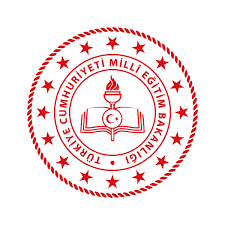 T.C................. KAYMAKAMLIĞIÖzel …………………………… Müdürlüğü